ΑΙΤΗΣΗ- ΥΠΕΥΘΥΝΗ ΔΗΛΩΔΗ ΕΚΔΗΛΩΣΗΣ ΕΝΔΙΑΦΕΡΟΝΤΟΣ ΓΙΑ ΤΟ ΠΡΟΓΡΑΜΜΑ«Εξατομικευμένη ψυχοκοινωνική παρέμβαση και συμβουλευτική για τις μαθησιακές δυσκολίες»ΑΙΤΗΣΗ ΠΡΟΣ: ………………………………………………			ΗΜ/ΝΙΑ:…………………Αγαπητέ κύριε/ κυρία,Συνημμένα θα βρείτε μία αίτηση και μία υπεύθυνη δήλωση που αφορά στην εκδήλωση ενδιαφέροντος για το πρόγραμμα «Εξατομικευμένη ψυχοκοινωνική παρέμβαση και συμβουλευτική για τις μαθησιακές δυσκολίες». Με την κατάθεση της παρούσης, συναινείτε και αποδέχεστε τους όρους συμμετοχής στο πρόγραμμα όπως εξηγούνται παρακάτω:Σας ευχαριστούμε εκ των προτέρων για την ανταπόκριση/συνεργασία σας.ΠΛΗΡΟΦΟΡΙΑΚΑ ΣΤΟΙΧΕΙΑ ΣΥΜΜΕΤΕΧΟΝΤΩΝ ΤΟΥ ΠΡΟΓΡΑΜΜΑΤΟΣ«Εξατομικευμένη ψυχοκοινωνική παρέμβαση και συμβουλευτική για τις μαθησιακές δυσκολίες»Παρακαλούμε συμπληρώστε τα παρακάτω πεδία:Συνημμένα καταθέτω:Δηλώνω υπεύθυνα ότι τα παραπάνω στοιχεία είναι αληθήΥΠΟΓΡΑΦΗΟΝΟΜΑΤΕΠΩΝΥΜΟ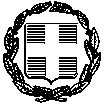 ΥΠΕΥΘΥΝΗ ΔΗΛΩΣΗ(άρθρο 8 Ν.1599/1986)Η ακρίβεια των στοιχείων που υποβάλλονται με αυτή τη δήλωση μπορεί να ελεγχθεί με βάση το αρχείο άλλων υπηρεσιών (άρθρο 8 παρ. 4 Ν. 1599/1986)Ημερομηνία:      ……….20……Ο – Η Δηλ.(Υπογραφή)(1) Αναγράφεται από τον ενδιαφερόμενο πολίτη ή Αρχή ή η Υπηρεσία του δημόσιου τομέα, που απευθύνεται η αίτηση.(2) Αναγράφεται ολογράφως. (3) «Όποιος εν γνώσει του δηλώνει ψευδή γεγονότα ή αρνείται ή αποκρύπτει τα αληθινά με έγγραφη υπεύθυνη δήλωση του άρθρου 8 τιμωρείται με φυλάκιση τουλάχιστον τριών μηνών. Εάν ο υπαίτιος αυτών των πράξεων σκόπευε να προσπορίσει στον εαυτόν του ή σε άλλον περιουσιακό όφελος βλάπτοντας τρίτον ή σκόπευε να βλάψει άλλον, τιμωρείται με κάθειρξη μέχρι 10 ετών.(4) Σε περίπτωση ανεπάρκειας χώρου η δήλωση συνεχίζεται στην πίσω όψη της και υπογράφεται από τον δηλούντα ή την δηλούσα.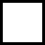 Συμφωνώ τα αποτελέσματα των απαντήσεων μου να αποτελέσουν αντικείμενο επεξεργασίας από τις αρμόδιες υπηρεσίες (AEI και ΕΥΔ) για το σκοπό της παρακολούθησης του προγράμματος, προκειμένου να εξαχθούν στατιστικά στοιχεία (δείκτες) και για το σκοπό των προβλεπόμενων ερευνών και αξιολογήσεων, σύμφωνα με τις ισχύουσες νομοθετικές διατάξεις του ΕΚΤ και με τα οριζόμενα στα άρθρο 14 παρ 10 σημ.1, 2 και 3 του Ν. 4403/2016 για την προστασία του ατόμου από την επεξεργασία δεδομένων.Συμφωνώ τα αποτελέσματα των απαντήσεων μου να αποτελέσουν αντικείμενο επεξεργασίας από το επιστημονικό επιτελείο του προγράμματος με σκοπό την προαγωγή της έρευνας, την δημοσίευση επιστημονικών άρθρων και διδακτορικών διατριβών.Κατανοώ και αποδέχομαι ότι η αίτηση μου δεν συνεπάγεται την συμμετοχή μου στο πρόγραμμα.Διατηρώ το δικαίωμά μου να αποχωρήσω από το πρόγραμμα ανά πάσα στιγμή χωρίς καμία δέσμευση ή κύρωση για το πρόσωπο μου. Θέλω να ενημερωθώ εγγράφως για τα αποτελέσματα της αξιολόγησης εφόσον ενταχθώ στο πρόγραμμαΕπιθυμώ να λαμβάνω νέα και ενημερώσεις για την εξέλιξη του προγράμματος.ΣΤΟΙΧΕΙΑ ΜΑΘΗΤΗ/ΡΙΑΣΣΤΟΙΧΕΙΑ ΜΑΘΗΤΗ/ΡΙΑΣΕΠΩΝΥΜΟ ΟΝΟΜΑΗΜ/ΝΙΑ ΓΕΝΝΗΣΗΣΣΧΟΛΕΙΟ ΦΟΙΤΗΣΗΣΤΑΞΗ ΦΟΙΤΗΣΗΣΕΠΑΝΑΛΗΨΗ Φοίτησης Κυκλώστε ΝΑΙ / ΟΧΙΕάν ναι, σε ποια τάξηΠΡΟΗΓΟΥΜΕΝΗ ΓΝΩΜΑΤΕΥΣΗΚυκλώστε ΝΑΙ / ΟΧΙΕάν ναι, για την τελευταία από ποιον φορέαΕάν ναι, Ημ/νια τελευταίας γνωμάτευσηςΔ/ΝΣΗ ΚΑΤΟΙΚΙΑΣΤ.Κ.ΔΗΜΟΣΝΟΜΟΣΜΗΤΡΙΚΗ ΓΛΩΣΣΑΣΤΟΙΧΕΙΑ ΚΗΔΕΜΟΝΩΝΣΤΟΙΧΕΙΑ ΚΗΔΕΜΟΝΩΝΕΠΩΝΥΜΟ ΠΑΤΕΡΑΌΝΟΜΑ ΠΑΤΕΡΑΕΠΑΓΓΕΛΜΑ ΠΑΤΕΡΑΜΟΡΦΩΤΙΚΟ ΕΠΙΠΕΔΟ ΠΑΤΕΡΑΗΜ/ΝΙΑ ΓΕΝΝΗΣΗΣ ΠΑΤΕΡΑΤΗΛ ΕΠΙΚΟΙΝΩΝΙΑΣ ΠΑΤΕΡΑE-mail ΠΑΤΕΡΑ ΕΠΩΝΥΜΟ ΜΗΤΕΡΑΣ ΌΝΟΜΑ ΜΗΤΕΡΑΣ ΕΠΑΓΓΕΛΜΑ ΠΑΤΕΡΑΜΟΡΦΩΤΙΚΟ ΕΠΙΠΕΔΟ ΜΗΤΕΡΑΣΗΜ/ΝΙΑ ΓΕΝΝΗΣΗΣ ΜΗΤΕΡΑΣΤΗΛ ΕΠΙΚΟΙΝΩΝΙΑΣ ΜΗΤΕΡΑE-mail ΜΗΤΕΡΑ Φωτοτυπία ΑΔΤ/ΔιαβατηρίουΣε περίπτωση διαζυγίου, υιοθεσίας Πράξη ΚηδεμονίαςΣε περίπτωση που υπάρχουν, προηγούμενες γνωματεύσεις από άλλους φορείςΦωτοτυπία της σελίδας εμβολιασμού του παιδιού μου από το βιβλιάριο υγείας του.ΠΡΟΣ(1):Ο – Η Όνομα:Επώνυμο:Επώνυμο:Επώνυμο:Όνομα και Επώνυμο Πατέρα: Όνομα και Επώνυμο Πατέρα: Όνομα και Επώνυμο Πατέρα: Όνομα και Επώνυμο Πατέρα: Όνομα και Επώνυμο Μητέρας:Όνομα και Επώνυμο Μητέρας:Όνομα και Επώνυμο Μητέρας:Όνομα και Επώνυμο Μητέρας:Ημερομηνία γέννησης(2): Ημερομηνία γέννησης(2): Ημερομηνία γέννησης(2): Ημερομηνία γέννησης(2): Τόπος Γέννησης:Τόπος Γέννησης:Τόπος Γέννησης:Τόπος Γέννησης:Αριθμός Δελτίου Ταυτότητας:Αριθμός Δελτίου Ταυτότητας:Αριθμός Δελτίου Ταυτότητας:Αριθμός Δελτίου Ταυτότητας:Τηλ:Τηλ:Τόπος Κατοικίας:Τόπος Κατοικίας:Οδός:Αριθ:ΤΚ:Αρ. Τηλεομοιοτύπου (Fax):Αρ. Τηλεομοιοτύπου (Fax):Αρ. Τηλεομοιοτύπου (Fax):Δ/νση Ηλεκτρ. Ταχυδρομείου(Εmail):Δ/νση Ηλεκτρ. Ταχυδρομείου(Εmail):Με ατομική μου ευθύνη και γνωρίζοντας τις κυρώσεις (3), που προβλέπονται από τις διατάξεις της παρ. 6 του άρθρου 22 του Ν. 1599/1986, δηλώνω ότι:Το παιδί μου (ονοματεπώνυμο)  - δεν έχει λάβει άλλη γνωμάτευση για μαθησιακές δυσκολίες από κάποιον δημόσιο ή ιδιωτικό φορέα τα τελευταία 2 (δύο) χρόνια.δεν έχει λάβει/λαμβάνει υποστήριξη/παρέμβαση για την αντιμετώπιση των μαθησιακών του δυσκολιών.- δεν φοιτά σε Τμήμα Ένταξης στο σχολείο του ή λαμβάνει Παράλληλη Στήριξη